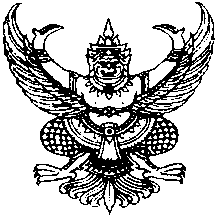 คำสั่ง  คปสอ. สหัสขันธ์ที่ 78  / 2560เรื่อง  แต่งตั้งคณะกรรมการดำเนินงานทีมหมอครอบครัว อำเภอสหัสขันธ์ ปี 2561................................................................................................................................                   กระทรวงสาธารณสุข ได้ปฏิรูปการดูแลสุขภาพประชาชนเขตเมือ เขตชนบท รูปแบบใหม่ ดูแลถึงระดับครัวเรือน ทำงานร่วมกับชุมชน องค์กรปกครองส่วนท้องถิ่นเสริมสร้างคุณค่าชีวิต ผู้ป่วยติดเตียง ผู้พิการที่อยู่บ้าน ผู้ป่วยระยะสุดท้าย ได้พัฒนาตามหลักการแนวคิดประชาชนอุ่นใจ มีญาติทั่วไทย เป็นหมอครัวครอบ ซึ่งจะนำบริการเชิงรุกแนวใหม่ของกระทรวงสาธารณสุข ไปส่งมอบให้ผู้ป่วยและครอบครัวถึงบ้าน การยกระดับคุณภาพบริการด้านสาธารณสุข ตลอดจนลดความเลื่อมล้ำทางสังคม  และสร้างโอกาสการเข้าถึงบริการของรัฐอย่างถึง และเท่าเทียมดังนั้น เพื่อเป็นการจัดบริการปฐมภูมิให้ประชาชนไทยด้วยการมีสุขภาพดี  คปสอ.สหัสขันธ์ จึงได้จัด หมอครัว เข้าไปบริการดูแลสุขภาพประชาชนทุกครัวเรือน โดยเฉพาะในระดับบริการปฐมภูมิ บูรณาการดำเนินการกับภาคีเครือข่าย เป็นการจัดบริการรองรับการเป็นสังคมผู้สูงอายุของประเทศไทย  จึงขอแต่งตั้งคณะกรรมการดังกล่าว  ดังนี้ 1.คณะอำนวยการประกอบด้วยมีหน้าที่กำหนดนโยบายและแนวทางการดำเนินงานทีมหมอครอบครัวบูรณาการทรัพยากร  งบประมาณ การบริหารจัดการ สนับสนุนแผนบูรณาการขับเคลื่อนการพัฒนาระบบสุขภาพอำเภอกำหนดแผนและรูปแบบการพัฒนาระบบสุขภาพอำเภอประสานงานระดับหน่วยงาน/องค์กรที่เกี่ยวข้อง เพื่อสนับสนุนและให้ความร่วมมือดำเนินการ ควบคุมกำกับการดำเนินงานการพัฒนาระบบสุขภาพอำเภอควบคุมกำกับ ติดตาม การบริหารงบประมาณ ขับเคลื่อนแผนงานท้องถิ่นและชุมชนอำนวยการ ประสานงาน เร่งรัด ตรวจสอบ ติดตามและประเมินผลการปฏิบัติงานโดยรวมรายงานผลความก้าวหน้า การดำเนินงานให้จังหวัดทราบ2.คณะทำงานทีมงานหมอครอบครัว(Family Care Team : FCT)2.1 ทีมหมอครอบครัวระดับอำเภอ  ประกอบด้วย2.2 ทีมหมอครอบครัวระดับตำบล  ประกอบด้วย2.2.1คณะทำงานทีมหมอครอบครัวรพสต.โนนแหลมทอง  รพสต.บ้านโคกก่อง  รพสต.บ้านม่วงกุญชรประกอบด้วย2.2.2 คณะทำงานทีมหมอครอบครัว  รพสต.นามะเขือ รพสต.โนนน้ำเกลี้ยง  ประกอบด้วย2.2.3 คณะทำงานทีมหมอครอบครัว  รพสต.บ้านคำลือชา  รพสต.บ้านโนนสมบูรณ์ประกอบด้วย2.2.4 คณะทำงานทีมหมอครอบครัว  PCU รพ.สหัสขันธ์  รพสต.บ้านตาดดงเค็งมีหน้าที่1.จัดทำแผนการเยี่ยมบ้าน เพื่อให้สอดคล้องกับการพัฒนาสุขภาพ2.จัดทำคำสั่งทีมหมอครอบครัวชุมชน กำหนดผู้รับผิดชอบและดำเนินการเยี่ยมบ้านในระดับชุมชน หมู่บ้านใน   เขตรับผิดชอบ3. สำรวจวิเคราะห์ข้อมูลกลุ่มเป้าหมายสำคัญ ปัญหา ศักยภาพของพื้นที่4.จัดทำฐานข้อมูลด้านสุขภาพในแต่ละครัวเรือ5.ขอปรึกษาปัญหารายกรณีฉุกเฉินเร่งด่วนสำคัญ หรือซับซ้อนกับทีมหมอครอบครัวระดับอำเภอ เพื่อแลกเปลี่ยน   เรียนรู้ รับและส่งต่อ  แก้ไขปัญหาต่อเนื่อง ให้ทันเหตุการณ์6.จัดเวทีประชาคม ภาคีแผนตำบลเพื่อแสวงหาความร่วมด้านงบประมาณและการดำเนินงานตามแผนงาน   โครงการ7.ประเมินผลสุขภาวะรายบุคคล รายหมู่บ้าน ภาพรวมในระดับตำบล8. รายงานผลการดำเนินงานต่อคณะกรรมการอำนวยการทุกเดือน3.ทีมหมอครอบครัวระดับชุมชนมีหน้าที่1.สำรวจข้อมูลชุมชน จัดทำฐานข้อมูลสุขภาพในแต่ละครัวเรือน วิเคราะห์ข้อมูลกลุ่มเป้าหมายสำคัญรายบุคคล    ครอบครัว2.จัดลำดับปัญหา วางแผนการเยี่ยมบ้าน ตามศักยภาพของพื้นที่3. ดำเนินการออกเยี่ยมบ้าน แก้ไขปัญหาสุขภาพทั้งทางด้านร่างกาย จิตใจ สังคม สิ่งแวดล้อม4. ขอปรึกษาปัญหาผู้ป่วยรายกรณีฉุกเฉินเร่งด่วนสำคัญ หรือซับซ้อน กับทีมหมอครอบครัวระดับอำเภอเพื่อแลกเปลี่ยนเรียนรู้ รับและส่งต่อ แก้ไขปัญหาต่อเนื่อง ให้ทันเหตุการณ์5.  ประเมินผลสุขภาวะ  รายบุคคล  รายหมู่บ้านรับผิดชอบ รายงานผลการดำเนินงาน                  ทั้งนี้  ตั้งแต่บัดนี้เป็นต้นไป                                                      สั่ง  ณ  วันที่  1   เดือน  ตุลาคม  พ.ศ. 2560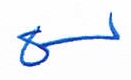                                                                 ( นายธิติพงศ์   มณีวงศ์ )                                                          ผู้อำนวยการโรงพยาบาลสหัสขันธ์                                          ประธานคณะกรรมการประสานงานสาธารณสุขระดับอำเภอสหัสขันธ์1. นายธิติพงศ์  มณีวงศ์ ตำแหน่ง ผู้อำนวยการโณงพยาบาลสหัสขันธ์ ประธานคณะกรรมการ2. นายสมบูรณ์  ไชยศรี ตำแหน่ง สาธารณสุขอำเภอสหัสขันธ์ รองประธานคณะกรรมการ3. นางเพียงจิตร  อุ่นสิมตำแหน่ง นักจัดการงานทั่วไปชำนาญการ                      กรรมการ 4. นางจริยา  ฉิรินังตำแหน่ง นักวิชาการสาธารณสุขชำนาญการ                          กรรมการ5. นางนัยนา   กล้าขยัน           ตำแหน่ง พยาบาลวิชาชีพชำนาญการ                                 กรรมการ6. น.ส.พวงเพชร  เพชรโทน  ตำแหน่ง เภสัชกรชำนาญการกรรมการ7.นางสาวพาศิริ ตั้งสำเริงวงศ์ตำแหน่ง ทันตแพทย์ปฏิบัติการกรรมการ8. ผู้อำนายการโรงพยาบาลส่งเสริมสุขภาพตำบลทุกแห่ง                8. ผู้อำนายการโรงพยาบาลส่งเสริมสุขภาพตำบลทุกแห่ง                กรรมการ9.นางเพียงเพ็ญ  อาทะวิมลตำแหน่ง พยาบาลวิชาชีพชำนาญการ                 กรรมการและเลขานุการ10.นางจริยา  ฉิรินังตำแหน่ง ผู้ช่วยสาธารณสุขอำเภอสหัสขันธ์                          กรรมการและเลขานุการ11.นางสงกรานต์  ไชยสุนทรผอ.รพสต.นามะเขือกรรมการและผู้ช่วยเลขานุการ12.นางสมบัติ  จำปาสารผอ.รพสต.บ้านคำลือชากรรมการและผู้ช่วยเลขานุการ1. นายธิติพงศ์  มณีวงศ์ผู้อำนวยการโรงพยาบาลสหัสขันธ์หัวหน้าทีมหมอครอบครัว2. นายสมบูรณ์  ไชยศรี  สาธารณสุขอำเภอสหัสขันธ์2. นายสมบูรณ์  ไชยศรี  สาธารณสุขอำเภอสหัสขันธ์ทีมหมอครอบครัว3.นายวิเชียร  นิลผายผู้ช่วยสาธารณสุขอำเภอสหัสขันธ์3.นายวิเชียร  นิลผายผู้ช่วยสาธารณสุขอำเภอสหัสขันธ์ทีมหมอครอบครัว4.นางสาวขวัญชนก  คูณรังสีสมบูรณ์ ทันตแพทย์ปฏิบัติการ4.นางสาวขวัญชนก  คูณรังสีสมบูรณ์ ทันตแพทย์ปฏิบัติการทีมหมอครอบครัว5.นางสาวพวงเพชร  เพชรโทนเภสัชกรชำนาญการทีมหมอครอบครัว6.นางสาวยุวดี  ภาคอินทรีย์ ทันตแพทย์ปฏิบัติการทีมหมอครอบครัว7. นางสาวขวัญชนก  คูณรังสีสมบูรณ์ทันตแพทย์ปฏิบัติการ7. นางสาวขวัญชนก  คูณรังสีสมบูรณ์ทันตแพทย์ปฏิบัติการทีมหมอครอบครัว8.นางสาวภณิดา อดิสรณกุลนักกายภาพบำบัดทีมหมอครอบครัว9.นางสาวพนิตา  แก้วพรมเจริญ     นักกายภาพบำบัด9.นางสาวพนิตา  แก้วพรมเจริญ     นักกายภาพบำบัดทีมหมอครอบครัว10.นายประการ  อาทะวิมลจพ.สาธารณสุขชำนาญงานทีมหมอครอบครัว11.นางสุคนธรักษ์  คนใจบุญจพ.สาธารณสุขอาวุโสทีมหมอครอบครัว12.นางสาวอมรรัตน์  ปัดปอภารนักวิชาการสาธารณสุขทีมหมอครอบครัว13.นางลักษราวดี  ทองพันธ์จพ.ทันตสาธารณสุขชำนาญงานทีมหมอครอบครัว14.นางเพียงเพ็ญ  อาทะวิมลพยาบาลวิชาชีพชำนาญการเลขาฯทีมหมอครอบครัว15.นางวาสนา  จันทเนตรพยาบาลวิชาชีพชำนาญการผู้ช่วยเลขาฯทีมหมอครอบครัว16.นางจริยา  ฉิรินังนักวิชาการสาธารณสุขชำนาการผู้ช่วยเลขาฯทีมหมอครอบครัว1. นายธิติพงศ์  มณีวงศ์ผู้อำนวยการโรงพยาบาลสหัสขันธ์หัวหน้าทีมหมอครอบครัว2..น.ส.ประนอม  นันทประดิษฐ์ผอ  รพสต.โนนแหลมทอง2..น.ส.ประนอม  นันทประดิษฐ์ผอ  รพสต.โนนแหลมทองรองหัวหน้าทีมหมอครอบครัว3.นางสาวพาศิริ  ตั้งสำเริงวงศ์      ทันตแพทย์ปฏิบัติการ3.นางสาวพาศิริ  ตั้งสำเริงวงศ์      ทันตแพทย์ปฏิบัติการทีมหมอครอบครัว4.นายสมจิตร  เสวิคานผอ.รพสต.บ้านโคกก่องทีมหมอครอบครัว5.นายเสน่ห์นิตย์  วรบุตรผอ.รพสต.บ้านม่วงกุญชรทีมหมอครอบครัว6.น.ส.นพรัตน์  เสนาฮาดจพ.สาธารณสุขปฏิบัติงานทีมหมอครอบครัว7.น.ส.พัณฑิตา  แก้วศิริพยาบาลวิชาชีพทีมหมอครอบครัว8.น.ส.ภาวิณี  เหล่าพลพยาบาลวิชาชีพปฏิบัติการทีมหมอครอบครัว9.นายสมบัติ  บุญโตนักวิชาการสาธารณสุขชำนาญการทีมหมอครอบครัว10.นางสาวอรอุมา  คงหอมพยาบาลวิชาชีพทีมหมอครอบครัว11.นางสาวพวงเพชร  เพชรโทนเภสัชกรชำนาญการทีมหมอครอบครัว12..น.ส.จิรนันท์อาษาพนมจพ.ทันตสาธารณสุขปฏิบัติงานทีมหมอครอบครัว13.น.ส.วิราวรรณ  อุ่นเจริญจพ.ทันตสาธารณสุขทีมหมอครอบครัว14.น.ส.รินดา  ดวงฤทัยจพ.เภสัชปฏิบัติงานทีมหมอครอบครัว15.น.ส.กาญจนาภา ติชาวันนักการแพทย์แผนไททีมหมอครอบครัว16.นส.ภนิดา อดิสรนกุลนักกายภาพบำบัดทีมหมอครอบครัว17.นางพีระพร  จันทร์มงคลพยาบาลวิชาชีพชำนาญการเลขาฯทีมหมอครอบครัว18.นายต่อลาภ  ภูขยันพยาบาลวิชาชีพชำนาญการผู้ช่วยเลขาฯทีมหมอครอบครัว19.นางวงศ์อารีย์ วรรณชัยมงคล  พยาบาลวิชาชีพ19.นางวงศ์อารีย์ วรรณชัยมงคล  พยาบาลวิชาชีพผู้ช่วยเลขาฯทีมหมอครอบครัว1.น.ส.ชลวรรณ ชุ่มแจ้งนายแพทย์ปฏิบัติการหัวหน้าทีมหมอครอบครัว2.นางสงกรานต์  ไชยสุนทรผอ.รพสต.นามะเขือรองหัวหน้าทีมหมอครอบครัว3.นางสาวพาศิริ  ตั้งสำเริงวงศ์  ทันตแพทย์ปฏิบัติการ                ทีมหมอครอบครัว4.นายศุภวัฒน์  อิ่มเจริญเภสัชกรชำนาญการทีมหมอครอบครัว5.นางสาวพนิตา  แก้วพรมเจริญ     นักกายภาพบำบัด5.นางสาวพนิตา  แก้วพรมเจริญ     นักกายภาพบำบัดทีมหมอครอบครัว6..นายสมยศ  ศรีโยธีผอ.รพสต.โนนน้ำเกลี้ยงทีมหมอครอบครัว7.นายภูพาน  สันประภาจพ.สาธารณสุขชำนาญงานทีมหมอครอบครัว8.น.ส.หนึ่งฤทัย  บุญมีนักวิชาการสาธารณสุขทีมหมอครอบครัว9.นส.อาภรณ์  ภูระพัฒน์	นักวิชาการสาธารณสุขปฏิบัติการทีมหมอครอบครัว10..นางจารุณี  อันโยธานักวิชาการสาธารณสุขปฏิบัติการทีมหมอครอบครัว11..น.ส.พิจิตรา  ดารุณภักดีจพ.สาธารณสุขทีมหมอครอบครัว12.น.ส.จุรอักษร  ภูถมทองจพ.ทันตสาธารณสุขปฏิบัติงานทีมหมอครอบครัว13.นางธนารักษ์ จันทร์เพ็ญจพ.เภสัชปฏิบัติงานทีมหมอครอบครัว14..นางวิณัฐดา ภูกิ่งเงินจพ.สาธารณสุขปฏิบัติงานทีมหมอครอบครัว15.นางธัญญรัตน์  ศรีกำพลพยาบาลวิชาชีพชำนาญการเลขาฯทีมหมอครอบครัว19.น.ส.จริญญา ถิ่นแสนดีพยาบาลวิชาชีพปฏิบัติการผู้ช่วยเลขาฯทีมหมอครอบครัว1.น.ส.ขนิษฐา วังนิเทศนายแพทย์ปฏิบัติการหัวหน้าทีมหมอครอบครัว2..นางสมบัติ  จำปาสารผอ.รพสต.บ้านคำลือชารองหัวหน้าทีมหมอครอบครัว3.นางไพรวัลย์  แน่นอุดรผอ.รพสต.บ้านโนนสมบูรณ์ทีมหมอครอบครัว6.น.ส.ดวงแก้ว  โอภากาศพยาบาลวิชาชีพทีมหมอครอบครัว7.นายธวัชชัย  สีอ่อนดีจพ.สาธารณสุขชำนาญงานทีมหมอครอบครัว8.น.ส.อารีย์  ภูถูกใจจพ.สาธารณสุขทีมหมอครอบครัว9.นายศุภโชค  อุทัยสาร์จพ.สาธารณสุขชำนาญงานทีมหมอครอบครัว10..นายกิตติ  ศรีจงใจนักวิชาการสาธารณสุขชำนาญการทีมหมอครอบครัว11..นางลักษราวดี  ทองพันธ์จพ.ทันตสาธารณสุขชำนาญงานทีมหมอครอบครัว12.น.ส.สุพิชฌานันต์พิมพรัตน์จพ.ทันตสาธารณสุขชำนาญงานทีมหมอครอบครัว13.นายประการ อาทะวิมลจพ.สาธารณสุขชำนาญงานทีมหมอครอบครัว19.น.ส.ปาริฉัตร  อิ่มเจริญพยาบาลวิชาชีพชำนาญการเลขาฯทีมหมอครอบครัว20.นางจุฑารัตน์  ไชยเทพ              พยาบาลวิชาชีพชำนาญการ20.นางจุฑารัตน์  ไชยเทพ              พยาบาลวิชาชีพชำนาญการผู้ช่วยเลขาฯทีมหมอครอบครัว1.น.ส.ขนิษฐา วังนิเทศนายแพทย์ปฏิบัติการหัวหน้าทีมหมอครอบครัว2.นางเพียงเพ็ญ  อาทะวิมลหัวหน้าPCUรพ.สหัสขันธ์ทีมหมอครอบครัว4.จาเอกรัตพงศ์  สินสุวงศ์วัฒน์ผอ.รพสต.บ้านตาดดงเค็งทีมหมอครอบครัว6.นางชีวพร  อัมรานนท์นักวิชาการสาธารณสุขชำนาญการทีมหมอครอบครัว7.นางกัญจนพร  ภูบุญรอด             พยาบาลวิชาชีพชำนาญการ7.นางกัญจนพร  ภูบุญรอด             พยาบาลวิชาชีพชำนาญการทีมหมอครอบครัว8.นางเกษริน  เรืองราม                 พยาบาลวิชาชีพชำนาญการ8.นางเกษริน  เรืองราม                 พยาบาลวิชาชีพชำนาญการทีมหมอครอบครัว9.นายปิยวัฒน์ รตนพงศ์สกุลนักวิชาการสาธรณสุขทีมหมอครอบครัว10.นายสมชัย  แสงเพชรจพ.สาธารณสุขปฏิบัติงานทีมหมอครอบครัว11..นางวราภรณ์  ทวีสอนจพ.ทันตสาธารณสุขชำนาญงานทีมหมอครอบครัว12.นายประการ อาทะวิมลจพ.สาธารณสุขชำนาญงานทีมหมอครอบครัว13.นางสาวสุภาพร สมพระไตรนักวิชาการสาธรณสุขปฏิบัติทีมหมอครอบครัว14.นางวาสนา  จันทเนตรพยาบาลวิชาชีพชำนาญการเลขานุการทีมหมอครอบครัว15.นางอำมรา  โพธิ์หล้าพยาบาลวิชาชีพชำนาญการผู้ช่วยเลขานุการทีมหมอครอบครัว1. พยาบาลวิชาชีพ PCU/รพสต.ทุกแห่งหัวหน้าทีมหมอครอบครัวชุมชน/หมู่บ้าน ในเขตรับผิดชอบ2.กำนัน/ผู้ใหญ่บ้าน ทุกแห่งหัวหน้าทีมหมอครอบครัวชุมชน/หมู่บ้าน3. นายกเทศมนตรี/นายกองค์การบริหารส่วนตำล ทุกแห่ง                   หัวหน้าทีมหมอครอบครัวชุมชน/หมู่บ้าน3. นายกเทศมนตรี/นายกองค์การบริหารส่วนตำล ทุกแห่ง                   หัวหน้าทีมหมอครอบครัวชุมชน/หมู่บ้าน4.จิตอาสา/แกนนำชุมชน/อสค.หัวหน้าทีมหมอครอบครัวชุมชน/หมู่บ้าน5. อาสาสมัครสาธารณสุขประจำหมู่บ้านหัวหน้าทีมหมอครอบครัวชุมชน/หมู่บ้าน